Publicado en Madrid el 20/12/2017 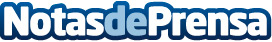 Liderar sin molestar, 7 herramientas para ser un buen jefeHace unos días tuvo lugar la presentación de "Liderar sin molestar, 7 herramientas para ser un buen jefe", el libro de Javier Moreno Zabala dirigido a todos aquellos que ostentan cualquier responsabilidad o podrían tenerla en un futuro, es decir, los líderes de hoy y del mañanaDatos de contacto:Conso Montalvo González917 818 737Nota de prensa publicada en: https://www.notasdeprensa.es/liderar-sin-molestar-7-herramientas-para-ser Categorias: Nacional Comunicación Marketing Recursos humanos http://www.notasdeprensa.es